      О назначении публичных слушаний  по     вопросу внесения изменений в   Правила     землепользования и застройки Порецкого сельского поселения Порецкого района Чувашской Республики, утвержденные решением Собрания депутатов Порецкого сельского поселения Порецкого района Чувашской Республики от 14.02.2018 № С-23/01 «Об утверждении Правил землепользования и застройки Порецкого сельского поселения Порецкого района»  В соответствии с Градостроительным кодексом Российской Федерации, Федеральным законом от 06.10.2003 № 131-ФЗ «Об общих принципах организации местного самоуправления в Российской Федерации»,  решением Собрания депутатов Порецкого муниципального округа Чувашской Республики от 07.04. 2023 г. № С-15/18 «Об утверждении Положения о порядке организации и проведения общественных обсуждений или публичных слушаний по вопросам градостроительной деятельности на территории Порецкого муниципального округа Чувашской Республики», администрация Порецкого муниципального округа Чувашской Республики п о с т а н о в л я е т :1. Назначить  публичные слушания по вопросу внесения изменений в Правила землепользования и застройки Порецкого сельского поселения Порецкого района Чувашской Республики, утвержденные решением Собрания депутатов Порецкого сельского поселения Порецкого района Чувашской Республики от 14.02.2018 № С-23/01  «Об утверждении Правил землепользования и застройки Порецкого сельского поселения Порецкого района Чувашской Республики» на 1 ноября 2023 года в 16 часов 00 минут в здании администрации Порецкого муниципального округа по адресу: Чувашская Республика, с. Порецкое, ул. Ленина, д. 3, актовый зал на втором этаже.Предложения и замечания по проекту решения Собрания депутатов Порецкого муниципального округа Чувашской Республики «О внесении изменений в Правила землепользования и застройки Порецкого сельского поселения Порецкого района Чувашской Республики», а также извещения жителей Порецкого муниципального округа о желании принять участие в публичных слушаниях и выступить на них следует направлять в письменном виде в администрацию Порецкого муниципального округа до 31 октября 2023 года включительно по адресу: 429020, с. Порецкое, ул. Ленина, дом 3, кабинет № 10. Контактный телефон: 8 (83543) 2-13-35.В предложении по проекту решения должны содержаться следующие сведения: фамилия, имя, отчество (последнее – при наличии) и адрес лица, направившего предложение, однозначно выраженное мнение, не допускающее двоякого толкования, о внесении каких-либо изменений в проект решения.2. Определить отдел строительства, дорожного хозяйства, ЖКХ и экологии УБиРТ   Порецкого муниципального округа уполномоченным на организацию и проведение публичных слушаний.  Начальнику отдела строительства, дорожного хозяйства, ЖКХ и экологии УБиРТ  Порецкого  муниципального округа:                                                           1) организовать и провести публичные слушания по вопросу внесения изменений  в решение Собрания депутатов Порецкого сельского поселения Порецкого района Чувашской Республики от 14.02.2018 № С-23/01 «Об утверждении Правил землепользования и застройки Порецкого сельского поселения Порецкого района»;2) обеспечить в установленном законом порядке информирование населения и общественности о проведении публичных слушаний;3) проект решения Собрания депутатов Порецкого муниципального округа «О      внесении      изменений  в решение собрания депутатов Порецкого сельского поселения Порецкого  района Республики от 14.02.2018  № С-23/01 «Об утверждении Правил землепользования и застройки Порецкого сельского поселения Порецкого района» разместить на официальном сайте администрации Порецкого муниципального округа Чувашской Республики и в периодическом печатном издании «Вестник Поречья»;4) оформить протокол публичных слушаний, подготовить заключение по результатам публичных слушаний;3) обеспечить опубликование заключения по результатам публичных слушаний в периодическом печатном издании «Вестник Поречья» и на официальном сайте Порецкого муниципального округа Чувашской Республики.3. Для проведения публичных слушаний назначить: Председательствующий на слушаниях - председатель Собрания депутатов Порецкого муниципального округа - Л.Г.Васильев. Секретарь публичных слушаний- главный специалист – эксперт отдела сельского хозяйства земельных и имущественных отношений администрации Порецкого муниципального округа - Л.В.Осокина.Докладчик на публичных слушаниях - врио первого заместителя главы - начальника Управления по благоустройству и развитию территорий  Порецкого муниципального округа – И.А. Никоноров.4. Настоящее постановление подлежит официальному опубликованию в периодическом печатном издании «Вестник Поречья» и на официальном сайте Порецкого муниципального округа Чувашской Республики.5. Контроль за исполнением настоящего постановления возложить на врио первого заместителя главы - начальника Управления по благоустройству и развитию территорий  Порецкого муниципального округа – И.А. Никонорова.           6. Настоящее постановление вступает в силу со дня его подписания.Глава Порецкого муниципального округа                                                                 Е.В. ЛебедевПРОЕКТ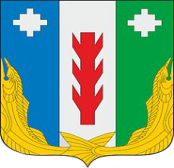 СОБРАНИЕ ДЕПУТАТОВ ПОРЕЦКОГО МУНИЦИПАЛЬНОГО ОКРУГА ЧУВАШСКОЙ РЕСПУБЛИКИРешениеСобрания депутатов первого созываот ___ _____ 2023 года № С- ____с. Порецкое      О внесении   изменений  в   Правила     землепользования и застройки Порецкого сельского поселения Порецкого района Чувашской Республики, утвержденные решением Собрания депутатов Порецкого сельского поселения Порецкого района Чувашской Республики от 14.02.2018 № С-23/01 «Об утверждении Правил землепользования и застройки Порецкого сельского поселения Порецкого района» В соответствии с Градостроительным кодексом Российской Федерации, Федеральным законом от 06.10.2003 № 131-ФЗ «Об общих принципах организации местного самоуправления в Российской Федерации, Законом Чувашской Республики от 04.06.2007 № 11 «О регулировании градостроительной деятельности в Чувашской Республике», решением Собрания депутатов Порецкого муниципального округа Чувашской Республики от 07.04. 2023  № С-15/18 «Об утверждении Положения о порядке организации и проведения общественных обсуждений или публичных слушаний по вопросам градостроительной деятельности на территории Порецкого муниципального округа Чувашской Республики», Собрание депутатов Порецкого муниципального округа Чувашской Республики решило:1. Внести в Правила землепользования и застройки Порецкого сельского поселения Порецкого района Чувашской Республики, утвержденные решением Собрания депутатов Порецкого сельского поселения Порецкого района Чувашской Республики от 14.02.2018№С-23/01 следующие изменения:1.1  Карту градостроительного зонирования Правил землепользования и застройки Порецкого сельского поселения (с. Порецкое) (графическое изображение карты (схемы), изложить в редакции, согласно приложению к настоящему решению.2. Настоящее решение вступает в силу со дня его официального опубликования в издании «Вестник Поречья» и подлежит размещению на официальном сайте Порецкого муниципального округа в сети «Интернет».Председатель Собрания депутатовПорецкого муниципального округаЧувашской Республики                                                                                           Л.Г. ВасильевГлава Порецкого муниципального округа                                                              Е.В.Лебедев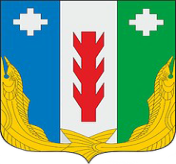 Администрация Порецкого муниципального округа Чувашской РеспубликиПОСТАНОВЛЕНИЕ28.09.2023 № 635с. ПорецкоеЧăваш РеспубликинПăрачкав муниципалитет округӗн администрацийĕЙЫШĂНУ 28.09.2023 № 635Пăрачкав сали